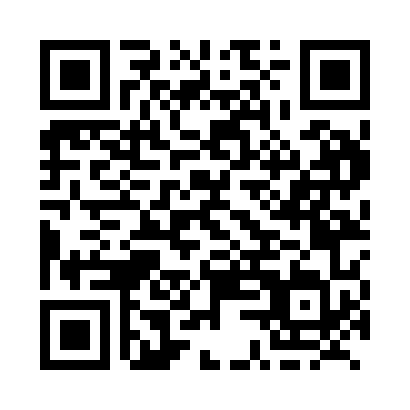 Prayer times for Garnish, Newfoundland and Labrador, CanadaMon 1 Jul 2024 - Wed 31 Jul 2024High Latitude Method: Angle Based RulePrayer Calculation Method: Islamic Society of North AmericaAsar Calculation Method: HanafiPrayer times provided by https://www.salahtimes.comDateDayFajrSunriseDhuhrAsrMaghribIsha1Mon3:175:201:156:429:1111:132Tue3:185:201:166:429:1011:133Wed3:185:211:166:429:1011:134Thu3:195:221:166:429:1011:135Fri3:195:221:166:429:0911:136Sat3:205:231:166:419:0911:137Sun3:205:241:166:419:0811:128Mon3:215:251:176:419:0811:129Tue3:225:261:176:419:0711:1110Wed3:235:271:176:419:0711:0911Thu3:255:271:176:409:0611:0812Fri3:275:281:176:409:0511:0713Sat3:285:291:176:409:0511:0514Sun3:305:301:176:399:0411:0415Mon3:325:311:176:399:0311:0216Tue3:335:321:176:389:0211:0117Wed3:355:331:186:389:0110:5918Thu3:375:341:186:379:0010:5719Fri3:395:351:186:378:5910:5620Sat3:415:371:186:368:5810:5421Sun3:435:381:186:368:5710:5222Mon3:455:391:186:358:5610:5023Tue3:465:401:186:358:5510:4824Wed3:485:411:186:348:5410:4625Thu3:505:421:186:338:5310:4426Fri3:525:431:186:338:5210:4327Sat3:545:451:186:328:5010:4128Sun3:565:461:186:318:4910:3929Mon3:585:471:186:308:4810:3630Tue4:005:481:186:308:4710:3431Wed4:025:501:186:298:4510:32